	Женева, 9 июня 2020 годаУважаемая госпожа,
уважаемый господин,1	В дополнение к Циркуляру 229 БСЭ от 13 февраля 2020 года и в соответствии с п. 9.5 Резолюции 1 (Пересм. Хаммамет, 2016 г.) настоящим довожу до вашего сведения, что 2-я Исследовательская комиссия МСЭ-Т на своем пленарном заседании, состоявшемся 5 июня 2020 года, утвердила перечисленные ниже тексты:2	Имеющаяся патентная информация доступна в онлайновом режиме на веб-сайте МСЭ-T.3	Тексты предварительно опубликованных Рекомендаций будут в ближайшее время размещены на веб-сайте МСЭ-Т по адресу: http://itu.int/itu-t/recommendations/.4	Тексты утвержденных Рекомендаций будут опубликованы МСЭ в кратчайшие сроки.С уважением,Чхе Суб Ли
Директор Бюро
стандартизации электросвязи 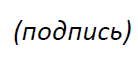 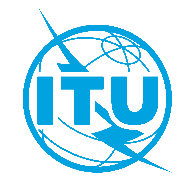 Международный союз электросвязиБюро стандартизации электросвязиОсн.:Циркуляр 255 БСЭ
SG2/RCКому:−	Администрациям Государств – Членов Союза−	Членам Сектора МСЭ-Т–	Ассоциированным членам, участвующим в работе 2-й Исследовательской комиссии МСЭ-Т−	Академическим организациям − Членам МСЭКопии:–	Председателю и заместителям председателя 2-й Исследовательской комиссии МСЭ-Т−	Директору Бюро развития электросвязи−	Директору Бюро радиосвязиТел.:
Факс:
Эл. почта:+41 22 730 5415
+41 22 730 5853
tsbsg2@itu.intКому:−	Администрациям Государств – Членов Союза−	Членам Сектора МСЭ-Т–	Ассоциированным членам, участвующим в работе 2-й Исследовательской комиссии МСЭ-Т−	Академическим организациям − Членам МСЭКопии:–	Председателю и заместителям председателя 2-й Исследовательской комиссии МСЭ-Т−	Директору Бюро развития электросвязи−	Директору Бюро радиосвязиКому:−	Администрациям Государств – Членов Союза−	Членам Сектора МСЭ-Т–	Ассоциированным членам, участвующим в работе 2-й Исследовательской комиссии МСЭ-Т−	Академическим организациям − Членам МСЭКопии:–	Председателю и заместителям председателя 2-й Исследовательской комиссии МСЭ-Т−	Директору Бюро развития электросвязи−	Директору Бюро радиосвязиПредмет:Статус Рекомендаций МСЭ-Т E.156 и E.164.2, Поправки 2 к Рекомендации МСЭ-Т E.212 (2016 г.), Поправки 1 к Рекомендации МСЭ-Т E.218 (2004 г.) и Рекомендации МСЭ-Т M.3362 (ранее M.rtafm) после виртуального собрания 2-й Исследовательской комиссии МСЭ-T (27 мая – 5 июня 2020 г.)НомерНазваниеДокументыМСЭ-T E.156Руководящие указания для действий МСЭ-Т по доложенным случаям ненадлежащего использования ресурсов номеров E.164SG2-R19МСЭ-T E.164.2Ресурсы нумерации E.164 для испытанийSG2-R20Поправка 2 к Рекомендации МСЭ-T E.212 (2016 г.)План международной идентификации для сетей общего пользования и абонентов – Приложение G: Присвоение общих кодов страны в системе подвижной связи по Рекомендации МСЭ-Т E.212 (MCC) для испытанийSG2-R21Поправка 1 к Рекомендации МСЭ-T E.218 (2004 г.)Управление распределением кодов стран для подвижной связи в системе наземной транкинговой радиосвязи – Приложение B: Критерии и процедуры по присвоению и возврату общих кодов стран для подвижной связи в системе наземного транкингового радиодоступа по Рекомендации МСЭ-Т E.218 ((T)MCC) для сетей и их соответствующих кодов сети подвижной связи в системе наземного транкингового радиодоступа ((T)MNC)SG2-R22МСЭ-T M.3362
(ранее M.rtafm)Требования к управлению борьбой с мошенничеством в среде электросвязи в TMNSG2-TD1102-R2